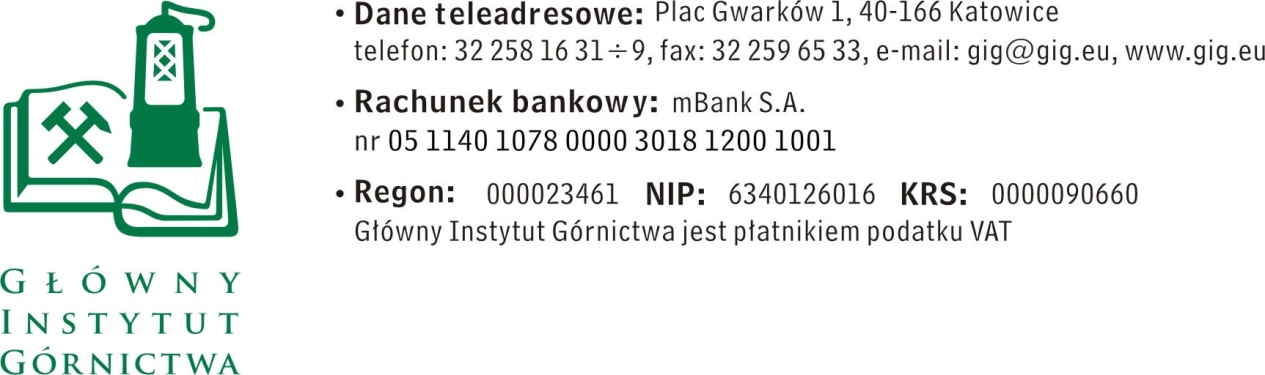 FZ-1/5045/KB/18/				                           Katowice, dn. 2.08.2018 r.ZAPYTANIE  OFERTOWE  na usługę  świadczenia dostępu do wsparcia technicznego (serwisu) na kolejnych 12 miesięcy dla  posiadanego przez Zamawiającego programu MATLABInformacje ogólne1.	Zamawiający: 	Główny Instytut GórnictwaZapytanie ofertowe prowadzone jest zgodnie z zasadami konkurencyjności Do niniejszego zapytanie ofertowego nie stosuje się przepisów ustawy z dnia 29 stycznia 2004 roku – Prawo Zamówień Publicznych ( Dz. U. 2017r., Nr 1579,2018).Opis przedmiotu zamówieniaPrzedmiotem zamówienia jest  usługa  świadczenia dostępu do wsparcia technicznego (serwisu) na kolejnych 12 miesięcy dla  posiadanego przez Zamawiającego programu MATLAB wraz z przybornikami: Neural Network Toolbox, Signal Processing Toolbox, Statistics and Machine Learning Toolbox, Waveet Toolbox. Nr licencji  # 1092528Opis modułów programu :  MATLABZintegrowany język wysokiego poziomu do obliczeń numerycznych, wizualizacji i tworzenia aplikacji.Interaktywne środowisko dla iteracyjnej analizy i rozwiązywania problemów.Wbudowane funkcje matematyczne wspomagające obliczenia z zakresu algebry liniowej, statystyki, analizy Fouriera, filtrowania, optymalizacji oraz rozwiązywania równań różniczkowych zwyczajnych.Interaktywne narzędzia do eksploracji i wizualizacji danych (2D i 3D).Narzędzia służące utrzymaniu przejrzystości oraz poprawności kodu a także maksymalizacji jego wydajności.Narzędzia do tworzenia interfejsu graficznego dla aplikacji (GUI).Funkcje integrujące algorytmy opracowane w środowisku MATLAB z zewnętrznymi aplikacjami oraz językami programowania tj. C, Java, .NET, and Microsoft® Excel®Neural Network ToolboxSieci nadzorowane (uczenie z nauczycielem), w tym wielowarstwowe, z funkcjami o symetrii kołowej (radialne), LVQ, z opóźnieniem czasowym, NARX, LRN. Sieci bez nadzoru, w tym mapy samoorganizujące i warstwy neuronów współzawodniczących.Graficzny interfejs użytkownika do tworzenia, uczenia i symulowania sieci neuronowych.  Wsparcie dla obliczeń równoległych oraz z wykorzystaniem GPU w celu przyspieszenia uczenia się (z wykorzystaniem Parallel Computing Toolbox). Zwiększanie efektywności uczenia się dzięki funkcjom przetwarzającym dane przed i po uczeniu sieci.Modularna reprezentacja sieci, pozwalająca na zadawanie dowolnej liczby warstw wejściowych i dowolnej liczby połączeń między warstwami.Zbiór bloków Simulinka do budowania i oceny sieci neuronowych wraz z dokumentacją i demonstracyjnymi aplikacjami systemów sterowania.Przyspieszenie działania solverów nieliniowych z ograniczeniami z wykorzystaniem Parallel Computing Toolbox™.Signal Processing ToolboxModele sygnałów i systemów liniowych.Transformaty sygnałów, m.in. Szybka transformata Fouriera (FFT), dyskretna transformata Fouriera (DFT), krótkookresowa transformata Fouriera (STFT).Funkcje do generacji przebiegów i impulsów, w tym sinus, prostokąt,  piła, impuls Gaussa. Funkcje metryki tranzycji, metryki impulsowej i estymacji bazującej na stanie dla przebiegów dwupoziomowych.Pomiary statystyczne sygnałów i funkcje umożliwiające operacje z wykorzystaniem okien.Algorytmy estymacji gęstości widmowej mocy, m.in. Periodogram, funkcja Welcha i Yule-Walkera.Metody projektowania filtrów FIR i IIR, ich analiza i implementacja.Metody projektowania filtrów analogowych, np. Butterwortha, Chebysheva, Bessela.Modelowanie parametryczne i predykcyjne systemów liniowych.Statistics and Machine Learning Toolbox Techniki regresyjne, w tym regresja liniowa, regresja liniowa uogólniona, regresja nieliniowa, regresja odporna, ANOVA i modele mieszane. Jedno- i wielowymiarowe  rozkłady prawdopodobieństwa. Generatory liczb losowych i pseudolosowych oraz łańcuchy Markowa.Testowanie hipotez statystycznych. Algorytmy nadzorowanego uczenia maszynowego, w tym algorytm Maszyny Wektorów Wspierających (svms), drzewa klasyfikacyjne i regresyjne, boosted/bagged, algorytm k najbliższych sąsiadów, naiwny klasyfikator bayesowski, analizy dyskryminacyjne.Algorytmy nienadzorowanego uczenia maszynowego, w tym algorytm k-średnich, (centroidów), grupowania hierarchicznego, mieszanina rozkładów Gauss i ukryte modele Markowa. Wavelet ToolboxTypowe rodziny falek (fal elementarnych), w tym filtry falek Daubechies, zespolone falki Morleta i Gaussa, biortogonalne i dyskretne Meyera.Narzędzi do przetwarzania sygnałów i falek, w tym konwersji skali na częstotliwość.Aplikacja do analiz ciągłych i dyskretnych falek.Konfigurowalna prezentacja i wizualizacja danych.Pakiety falkowe implementowane, jako obiekty oprogramowania nadrzędnego._III. 	Kryteria oceny ofert oraz wybór najkorzystniejszej ofertyKryteriami oceny ofert będą:Cena brutto = 95 % Termin płatności = 5%- do 14 dni – 0pkt. - do 30 dni –5 pkt.  Zamawiający uzna za najkorzystniejszą i wybierze ofertę, która spełnia wszystkie wymagania określone w Opisie przedmiotu zamówienia.Cena podana przez Wykonawcę nie będzie podlegała zmianie w trakcie realizacji zamówienia.Termin  dostawy: do 21dniInformuję, że w przypadku zaakceptowania Państwa oferty zostaniecie o tym fakcie powiadomieni i zostanie wdrożone przygotowanie zamówienia.IV. Miejsce i termin składania ofertOfertę należy złożyć do dnia 10.08.2018 do godz. 12.00 Ofertę można złożyć drogą elektroniczną lub  w siedzibie Zamawiającego:Główny Instytut Górnictwa,Plac Gwarków 1, 40-166 Katowice,email: kbula@gig.euKontakt  handlowy:	 Krystyna Bula	- tel. (32) 259 25 11Zamawiający informuje, iż ocenie podlegać będą tylko te pozycje, które wpłyną  do     Zamawiającego w okresie od dnia wszczęcia niniejszego rozeznania rynku do  dnia, w którym upłynie termin składania ofert.Zamawiający zastrzega sobie prawo do unieważnienia zapytania ofertowego w każdej chwili, bez podania przyczyny.ZAPRASZAMY DO SKŁADANIA OFERT                                                                   Kierownik Działu Handlowego                                                                     Mgr Monika Wallenburg                                                                                                                                   Załącznik nr 1do zapytania ofertowego  Nazwa/Imię i Nazwisko Wykonawcy:.........................................................................Adres: ……………………………………….NIP: ………………………………………………Regon: ……………………………………………Nr tel.:	……………………………………………Nr faksu: ………………………………………..Adres e-mail:	…………………………………..Nazwa banku: …………………………………Nr rachunku:	…………………………………			                                                                Główny Instytut Górnictwa Plac Gwarków 1 40-166 Katowice FORMULARZ OFERTOWY nr ......................... z dnia ...................W odpowiedzi na zapytanie ofertowe z dnia ……………..  na ……………………………… oferujemy wykonanie przedmiotu zamówienia zgodnie 
z warunkami zawartymi  w/w zapytaniu ofertowym za cenę: netto: …………………………… / PLNsłownie:………………………………………………………………………………………wartość podatku VAT (przy stawce ……..%): …………… … / PLNsłownie: ………………………………………………………………………………………brutto: ………………………… /  PLNsłownie:………………………………………………………………………………………- upusty cenowe ( jeśli dotyczą ): 	...................................                               Termin płatności:  …………………………..*)( *) należy wpisać: 14 lub 30 dniOświadczenie Wykonawcy: Oświadczam, że cena brutto obejmuje wszystkie koszty realizacji przedmiotu zamówienia,Oświadczam, że spełniam wszystkie wymagania zawarte w Zapytaniu ofertowym,Oświadczam, że uzyskałem od Zamawiającego wszelkie informacje niezbędne do rzetelnego sporządzenie niniejszej oferty, Oświadczam, że uznaję się za związanego treścią złożonej oferty, przez okres 30 dni od daty złożenia oferty. Klauzula informacyjna z art. 13 RODO: Zgodnie z art. 13 ust. 1 i 2 rozporządzenia Parlamentu Europejskiego i Rady (UE) 2016/679 z dnia 27 kwietnia 2016 r. w sprawie ochrony osób fizycznych w związku z przetwarzaniem danych osobowych i w sprawie swobodnego przepływu takich danych oraz uchylenia dyrektywy 95/46/WE (ogólne rozporządzenie o ochronie danych) (Dz. Urz. UE L 119 z 04.05.2016, str. 1), dalej „RODO”, informuję, że: administratorem Pani/Pana danych osobowych jest: Główny Instytut GórnictwaPlac Gwarków 140 - 166 Katowiceinspektorem ochrony danych osobowych w Głównym Instytucie Górnictwa  jest Pan: 
mgr Wojciech Lenart, e-mail: wlenart@gig.eu, tel. (032) 259 22 61. Pani/Pana dane osobowe przetwarzane będą na podstawie art. 6 ust. 1 lit. c RODO w celu związanym niniejszym zapytaniem ofertowymodbiorcami Pani/Pana danych osobowych będą osoby lub podmioty, którym udostępniona zostanie dokumentacja dotycząca niniejszego zapytania prowadzona zgodnie z art.. 4.8 ustawy z dnia 29 stycznia 2004 r. – Prawo zamówień publicznych (Dz. U. z 2017 r. poz. 1579 i 2018)Pani/Pana dane osobowe będą przechowywane przez okres 4 lat od dnia zakończenia postępowania dotyczącego niniejszego zapytania, a jeżeli czas trwania umowy przekracza 4 lata, okres przechowywania obejmuje cały czas trwania umowy;w odniesieniu do Pani/Pana danych osobowych decyzje nie będą podejmowane w sposób zautomatyzowany, stosowanie do art. 22 RODO;posiada Pani/Pan:na podstawie art. 15 RODO prawo dostępu do danych osobowych Pani/Pana dotyczących;na podstawie art. 16 RODO prawo do sprostowania Pani/Pana danych osobowych 1;na podstawie art. 18 RODO prawo żądania od administratora ograniczenia przetwarzania danych osobowych z zastrzeżeniem przypadków, o których mowa w art. 18 ust. 2 RODO 2;  prawo do wniesienia skargi do Prezesa Urzędu Ochrony Danych Osobowych, gdy uzna Pani/Pan, że przetwarzanie danych osobowych Pani/Pana dotyczących narusza przepisy RODO;nie przysługuje Pani/Panu:w związku z art. 17 ust. 3 lit. b, d lub e RODO prawo do usunięcia danych osobowych;prawo do przenoszenia danych osobowych, o którym mowa w art. 20 RODO;na podstawie art. 21 RODO prawo sprzeciwu, wobec przetwarzania danych osobowych, gdyż podstawą prawną przetwarzania Pani/Pana danych osobowych jest art. 6 ust. 1 
lit. c RODO. Oświadczenie  wykonawcy w zakresie wypełnienia obowiązków informacyjnych przewidzianych w art. 13 lub art. 14 RODOOświadczam, że wypełniłem obowiązki informacyjne przewidziane w art. 13 lub art. 14 RODO3 wobec osób fizycznych, od których dane osobowe bezpośrednio lub pośrednio pozyskałem w celu ubiegania się o udzielenie zamówienia publicznego w niniejszym postępowaniu4.  .............................................................					.............................................................(miejscowość, data)						 (podpis osoby uprawnionej)1Wyjaśnienie: skorzystanie z prawa do sprostowania nie może skutkować zmianą wyniku postępowania
o udzielenie zamówienia publicznego ani zmianą postanowień umowy w zakresie niezgodnym z ustawą Pzp oraz nie może naruszać integralności protokołu oraz jego załączników.2Wyjaśnienie: prawo do ograniczenia przetwarzania nie ma zastosowania w odniesieniu do przechowywania, w celu zapewnienia korzystania ze środków ochrony prawnej lub w celu ochrony praw innej osoby fizycznej lub prawnej, lub 
z uwagi na ważne względy interesu publicznego Unii Europejskiej lub państwa członkowskiego.3rozporządzenie Parlamentu Europejskiego i Rady (UE) 2016/679 z dnia 27 kwietnia 2016 r. w sprawie ochrony osób fizycznych w związku z przetwarzaniem danych osobowych i w sprawie swobodnego przepływu takich danych oraz uchylenia dyrektywy 95/46/WE (ogólne rozporządzenie o ochronie danych) (Dz. Urz. UE L 119 z 04.05.2016, str. 1).4 W przypadku gdy wykonawca nie przekazuje danych osobowych innych niż bezpośrednio jego dotyczących lub zachodzi wyłączenie stosowania obowiązku informacyjnego, stosownie do art. 13 ust. 4 lub art. 14 ust. 5 RODO treści oświadczenia wykonawca nie składa (usunięcie treści oświadczenia np. przez jego wykreślenie).Lp.Nazwa przedmiotu zamówienia*   JednostkamiaryIlość Cena jedn.     (netto)      
w PLNRabat ……..% w PLN Wartość ogółem (netto) po rabacie
 w PLNKwota podatku VAT          
 w PLNWartość  ogółem (brutto) 
w PLN123456789RAZEM : RAZEM : RAZEM : RAZEM : RAZEM : 